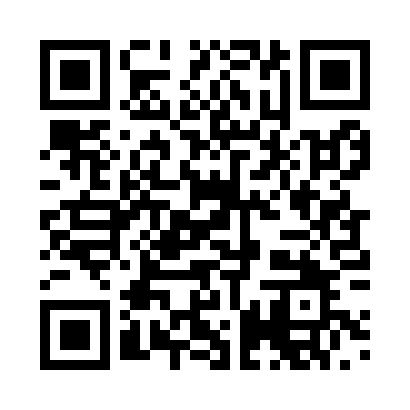 Prayer times for Uberfilzen, GermanyWed 1 May 2024 - Fri 31 May 2024High Latitude Method: Angle Based RulePrayer Calculation Method: Muslim World LeagueAsar Calculation Method: ShafiPrayer times provided by https://www.salahtimes.comDateDayFajrSunriseDhuhrAsrMaghribIsha1Wed3:455:531:085:088:2410:242Thu3:425:521:085:088:2610:263Fri3:405:501:085:098:2710:284Sat3:375:491:085:098:2810:315Sun3:355:471:085:108:3010:336Mon3:325:461:085:108:3110:357Tue3:295:441:085:118:3210:388Wed3:275:431:085:118:3410:409Thu3:245:411:085:128:3510:4210Fri3:225:401:085:128:3610:4511Sat3:195:381:085:138:3810:4712Sun3:165:371:085:138:3910:5013Mon3:145:361:085:148:4010:5214Tue3:115:341:085:148:4210:5415Wed3:095:331:085:158:4310:5716Thu3:065:321:085:158:4410:5917Fri3:035:311:085:168:4611:0118Sat3:015:291:085:168:4711:0419Sun2:585:281:085:168:4811:0620Mon2:565:271:085:178:4911:0921Tue2:535:261:085:178:5011:1122Wed2:515:251:085:188:5211:1323Thu2:515:241:085:188:5311:1624Fri2:505:231:085:198:5411:1825Sat2:505:221:085:198:5511:1926Sun2:505:211:085:208:5611:1927Mon2:505:211:095:208:5711:2028Tue2:495:201:095:208:5811:2029Wed2:495:191:095:218:5911:2130Thu2:495:181:095:219:0011:2131Fri2:495:181:095:229:0111:22